Stážisté, kteří budou ubytováni v hostitelských rodinách od 31.1.-7.2.2016 a prezentovat své země a kulturu na naší škole:1.   Nuharani Savitri (Indonézie ) - https://www.youtube.com/watch?v=edK9cEBPlUw&feature=youtu.be2.    Nano Kobalia (Gruzie) -  https://youtu.be/AkmDxCvH3W03.    Li Zong-Han - alias Alex Li (Taiwan) -  https://youtu.be/h3FPFb0Du084.    Yntymak Abdyldaev (Kyrgyzstan) - https://youtu.be/S52yUBmBgk85.    Bessie Liu (Australia) - https://www.youtube.com/watch?v=RQ-GNq7_8Vs&feature=youtu.bePokud máte zájem a můžete ubytovat stážisty, prosím, napište mi na mailovou adresu:j.ceperova@centrum.czDěkuji za vstřícnost a pomoc při organizování pobytu stážistů na naší škole.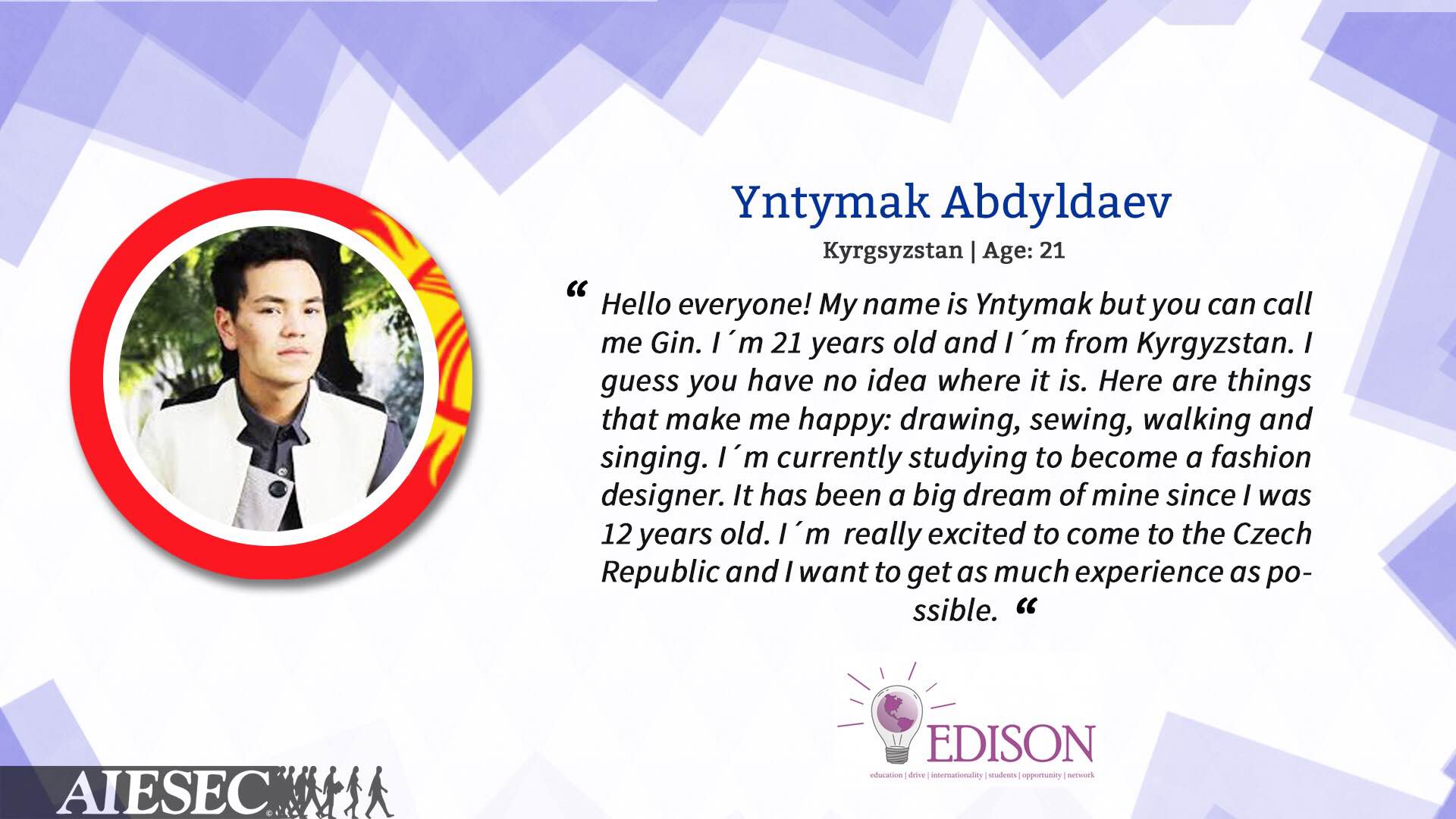 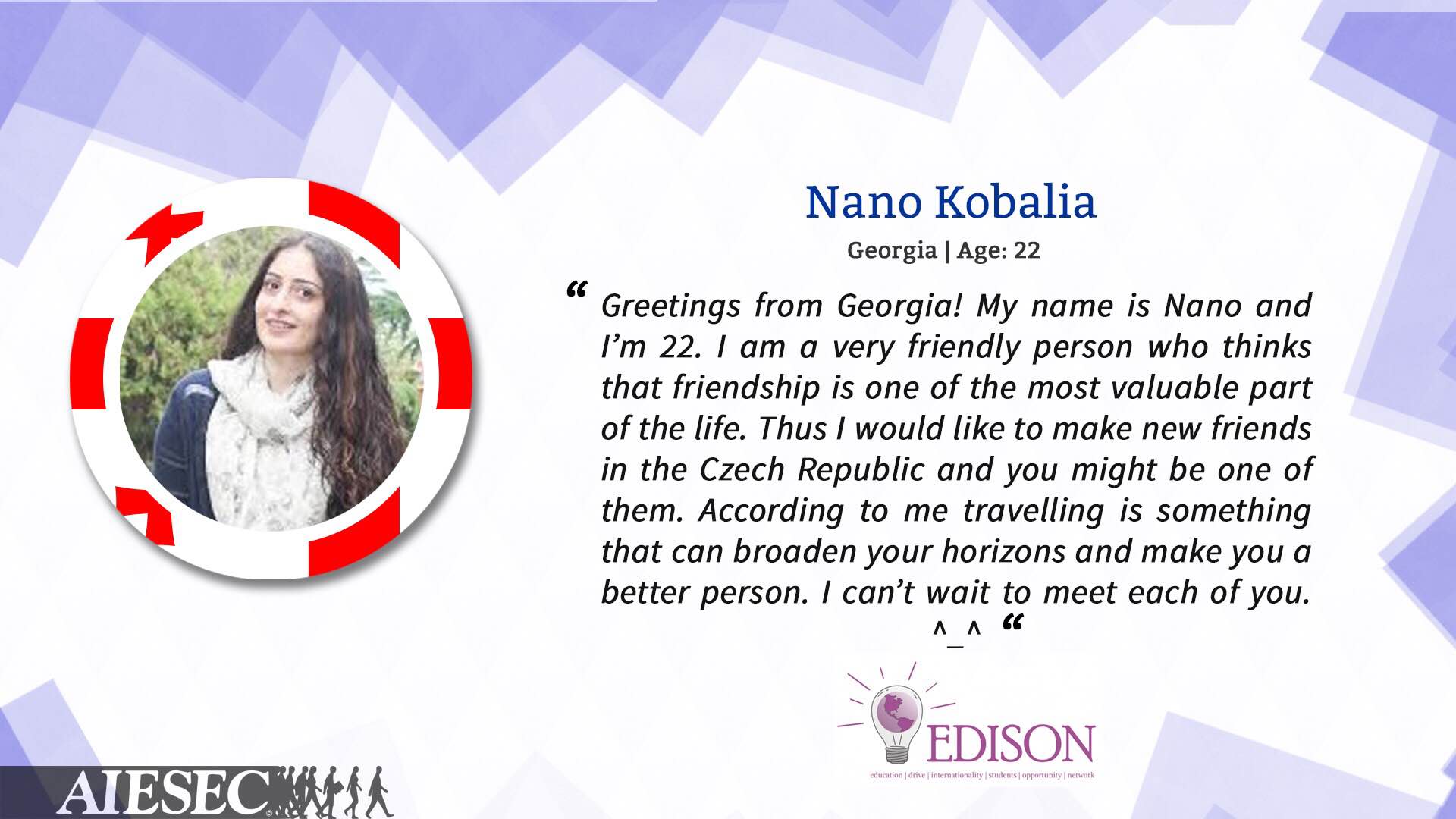 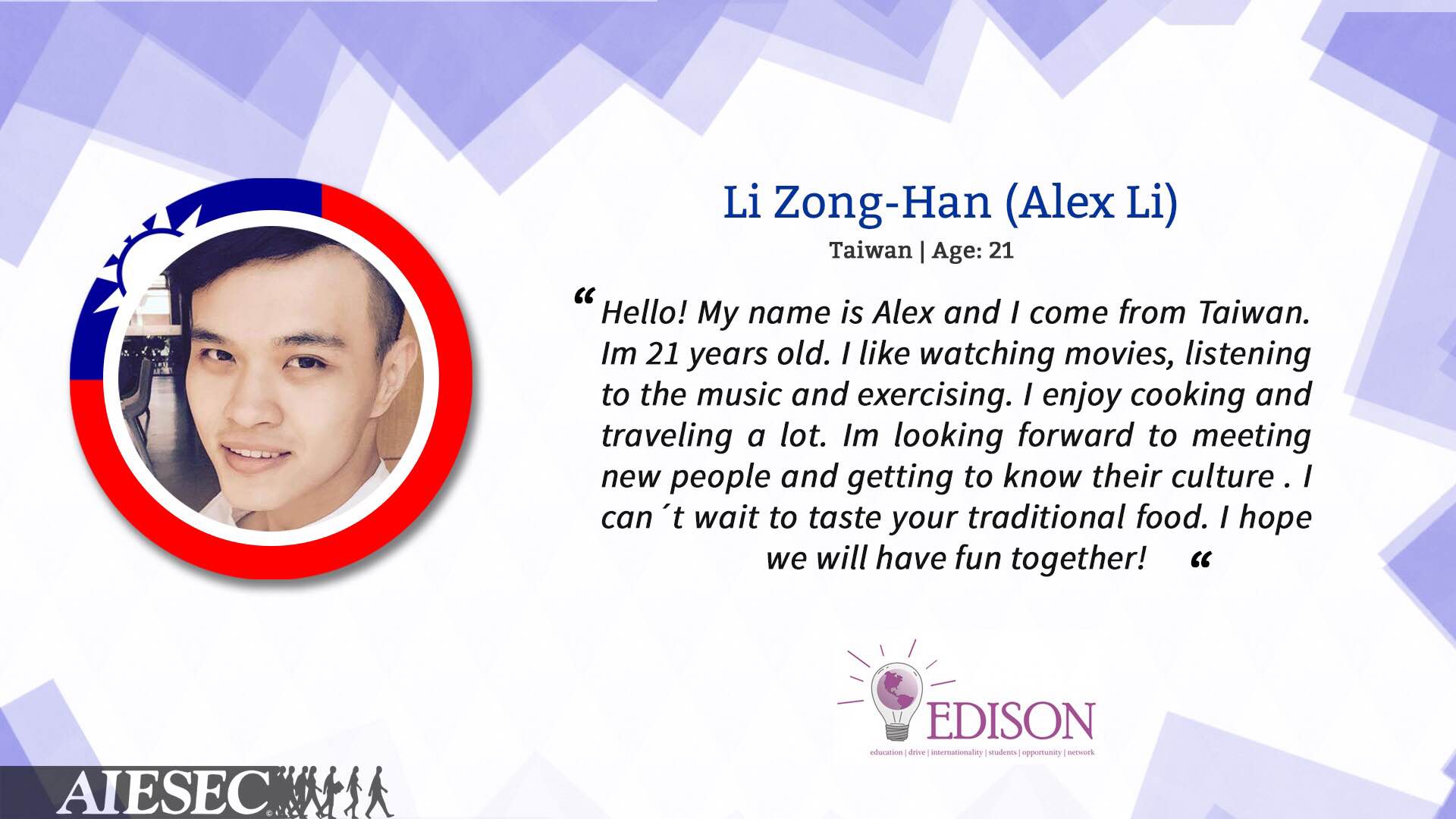 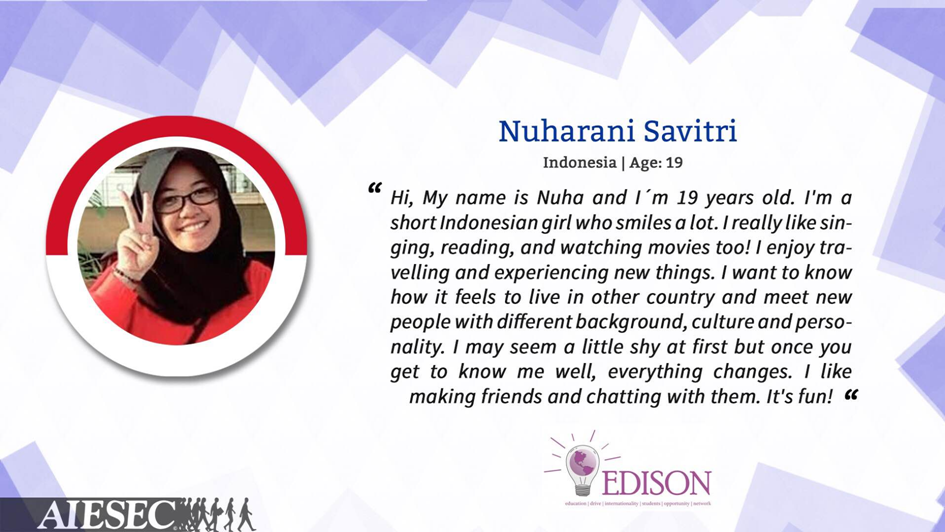 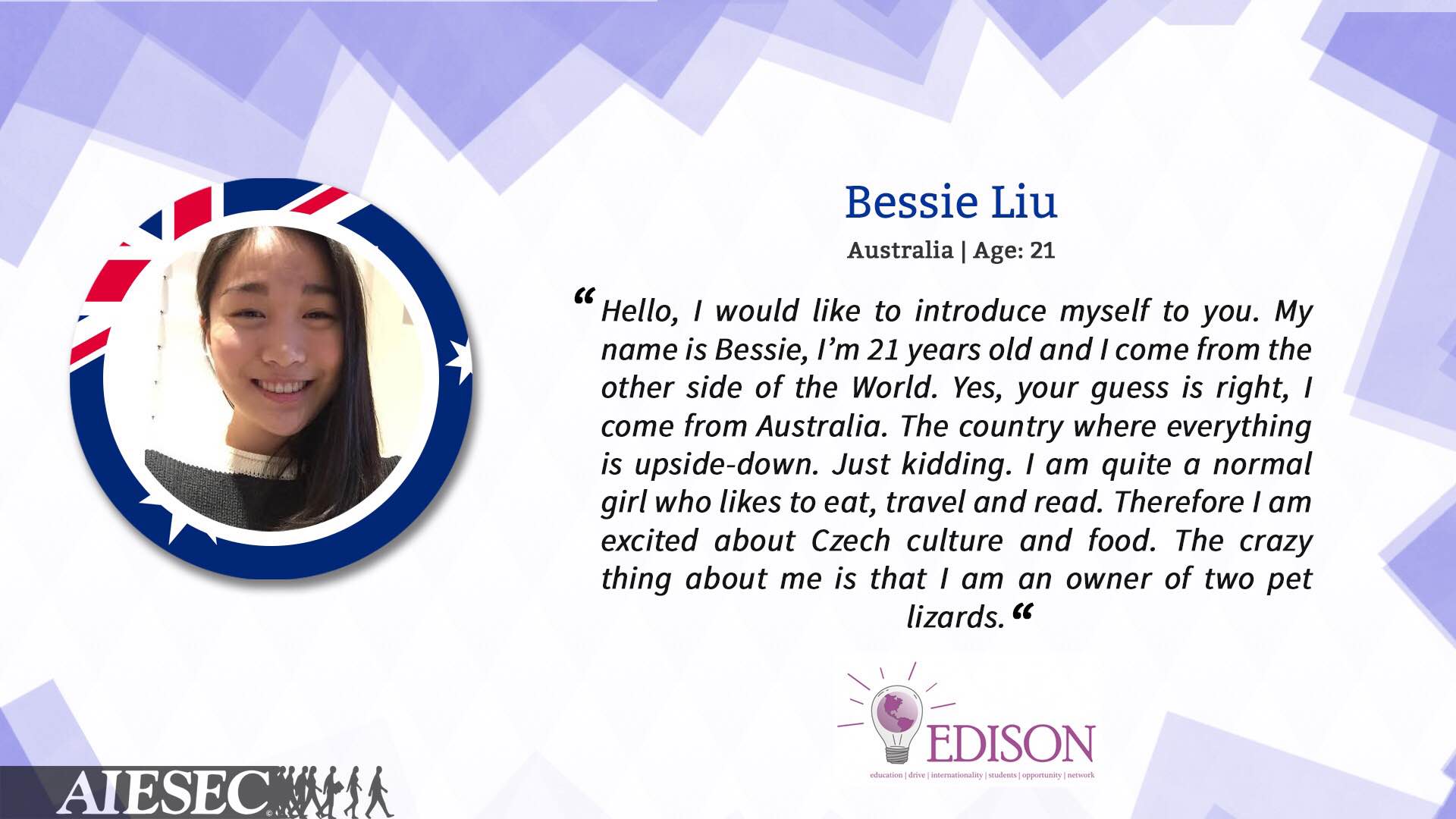 